Second Sunday after Epiphany                                                                         January 15, 2023PRELUDE                               Come, Holy Spirit BuxWV 199	 	      Buxtehude (1637-1707)WELCOME & ANNOUNCEMENTSINTROIT                      Spirit of God, Descend Upon My Heart             Cook Atkinson (1841-1896)CALL TO WORSHIP    Leader: Here is the servant of God, a light to all the nations.People: Come and see the Messiah, the Lord. Leader: Here is the Lamb of God, who takes away the sin of the world. People: Come and see the Messiah, the Lord.Leader: Let us worship God. MORNING PRAYER                                                                                              OPENING HYMN 282	           Come Down, O Love Divine		           Down AmpneyCALL TO CONFESSIONPRAYER OF CONFESSIONGod of glory, we confess that we do not seek your face. We labor for worldly things and lack in spiritual gifts. We sacrifice much for false idols and forsake the way of your Son. Forgive us, Lord, this and all our sin. Teach us, as disciples, to show the wonder of your love in Jesus Christ our Lord.SILENT PRAYERASSURANCE OF PARDON*GLORIA PATRI 581                                                                                                        GreatorexFIRST SCRIPTURE READING                                                                       Isaiah 49:1-7 p. 592                                      SPECIAL MUSIC                                   Divine Spirits		                 Boëly (1785-1858)SECOND SCRIPTURE READING                                                                John 1:29-42 p. 862                                                           SERMON                                                Come and see…                      Patrick Pettit, Interim Pastor     *AFFIRMATION OF FAITH	  The Apostles' Creed                    	             Hymnal p. 35  PRAYERS OF THE PEOPLE & THE LORD’S PRAYER*CLOSING HYMN 292	      Come Holy Spirit, Heavenly Dove	                 	         St Agnes*CHARGE and BENEDICTION  POSTLUDE                                Come, Holy Spirit BWV 651	       	       Bach (1685-1750)        *Please stand if able	Today’s link is: https://youtube.com/watch?v=KFh5qS2nNlo&feature=sharesHearing devices are available for your convenience.Please be aware that they do not function until after the service begins.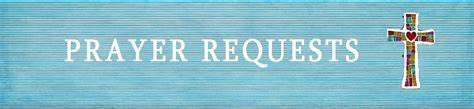 The Legacy: Mary June CookUVA:   Beth CrickenbergerRegency at Augusta:  Edie LawrenceBrightview Baldwin Park:  Walt FloraShenandoah Nursing Home: Rubye Schwab, Nancy GarberHome: Dick Huff, Mary Ultee, Mary Ann Maupin, Bird HeuchertWarner & Linda Sandquist, Ruth and Lewis Kelley.Friends and Family: Erwin Berry (Joan), Bill Bromley, Ron Buckalew, Jean Custen, Jerry Hughes, Sally McNeel, Bill Metzel (Joyce Tipton), Col. Stuart Roberts (Mark Henderson),  Paul Watts (Colleen Cash). Military: Carson CraigNext Sunday, January 22, we will have a simple meal after Worship.  Please join us in the Barksdale Room.Disaster Supplies: Single wrapped bars of soap for January                                                                                  FIRST PRESBYTERIAN CHURCHWAYNESBORO, VIRGINIA A community-minded congregation living out the love of Christ as we serve one another with humility, gentleness, and patience through God’s grace.January 15, 2023  11:00 AM 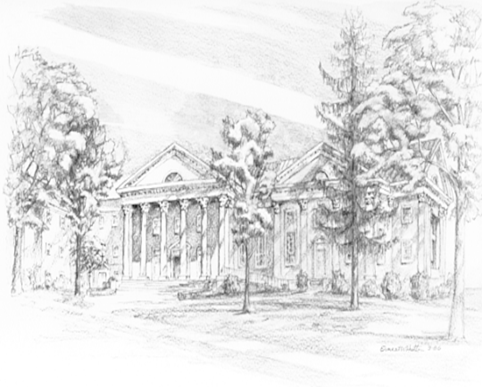 P.O. Box 877249 South Wayne AvenueWaynesboro, Virginia(540) 949-8366Church Website:  www.firstpresway.orgPreschool Website:  www.firstprespre.orgEmail:  church@firstpresway.com